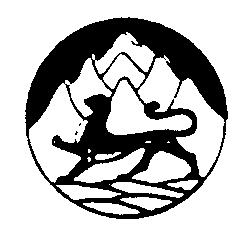 АДМИНИСТРАЦИЯ МЕСТНОГО САМОУПРАВЛЕНИЯАЛАГИРСКОГО РАЙОНАРЕСПУБЛИКИ СЕВЕРНАЯ ОСЕТИЯ-АЛАНИЯП О С Т А Н О В Л Е Н И Е от « 29 »  декабря  2020 г.                                                                    № 924г. Алагир          Об утверждении программы персонифицированного финансирования дополнительного образования детей в муниципальном образовании Алагирский район РСО-Алания  на 2021 год           В соответствии с постановлением администрации местного самоуправления Алагирского района РСО-Алания от 20.10.2020 г.  № 792 «Об утверждении муниципальной программы «Развития образования в Алагирском районе на 2021-2023 годы», постановлением администрации местного самоуправления Алагирского района РСО-Алания от 25.04.2019 г. № 479 «Об утверждении Положения о персонифицированном дополнительном образовании детей на территории муниципального образования Алагирский район РСО-Алания», постановлением № 955 от 16.12.2020 г.  «О внесении изменений в Положение о персонифицированном дополнительном образовании детей на территории муниципального образования Алагирский район РСО-Алания» администрация местного самоуправления Алагирского района    п о с т а н о в л я е т:Утвердить прилагаемую программу персонифицированного финансирования дополнительного образования детей в муниципальном образовании Алагирский район РСО-Алания на 2021 год.Управлению образования администрации местного самоуправления Алагирского района (Хадарцева А.Б.) обеспечить организационное, информационное и методическое сопровождение реализации программы персонифицированного финансирования.Настоящее постановление вступает в силу со дня его официального  опубликования (обнародования) и распространяется на правоотношения, возникшие с 1 января 2021 года.Контроль над исполнением данного постановления возложить на заместителя главы администрации Гозюмова Р.Ч.Глава администрации                                                 А.А.БУТАЕВ                                                                                             Утверждена                                                                                                       Постановлением АМС                                                                                                  Алагирского района                                                                                                   от 29.12. 2020 г. № 924Программа персонифицированного финансированияПараметры системы персонифицированного финансированияПорядок установления и использования норматива обеспечения сертификатовНорматив обеспечения сертификата на период действия программы персонифицированного финансирования для детей от 5 до 18 лет устанавливается в размере нормативной стоимости дополнительной общеобразовательной программы естественно – научной направленности общей продолжительностью 160 часов реализации по учебному плану в рамках групповой работы с детьми, количеством детей, одновременно находящихся в группе от 10 до 25 человек, определенной в соответствии с Правилами персонифицированного финансирования дополнительного образования детей РСО-Алания. Использование сертификата для заключения договоров по образовательным программам допускается при условии, что совокупный объем ежемесячных  платежей по заключенным договорам об образовании за счет средств сертификата дополнительного образования, в случае заключения нового договора на выбранную часть образовательной программы, не превысит 1394 рублей для детей от 5 до 18 лет,  более чем для одного месяца использования сертификата.При присвоении сертификату дополнительного образования статуса сертификата персонифицированного финансирования в соответствии с Положением о  персонифицированном дополнительном образовании в Алагирском районе объем его доступного для использования остатка устанавливается в размере скорректированного норматива обеспечения сертификата, определяемого по следующей формуле:                   NГде      N-норматив обеспечения сертификата дополнительного образования, установленный для соответствующей категории детей;—общее число месяцев активного использования сертификатов дополнительного образования за период действия программы персонифицированного финансирования; – число месяцев активного использования сертификатов дополнительного образования оставшихся на момент присвоения статуса сертификата персонифицированного финансирования до конца периода действия программы персонифицированного финансирования, включая месяц, в котором осуществляется присвоение сертификату статуса сертификата персонифицированного финансирования.        В целях определения объема доступного для использования остатка сертификата дополнительного образования под месяцами активного использования сертификатов дополнительного образования понимаются следующие месяцы:Январь, февраль, март, апрель, май, июнь, сентябрь, октябрь, ноябрь, декабрь.1.Период действия программы персонифицированного финансированияС 01 января 2021 г. по 31 декабря 2021 года2.Категории детей, которым предоставляются сертификаты дополнительного образованияДети от 5 до 18 лет3.Число сертификатов дополнительного образования, обеспечиваемых за счет средств бюджета Алагирского района на период действия программы персонифицированного финансирования (не более), ед.Число сертификатов дополнительного образования, обеспечиваемых за счет средств бюджета Алагирского района на период действия программы персонифицированного финансирования (не более), ед.3.1.Дети от 5 до 18 лет (не более), ед.4004.Норматив обеспечения сертификата персонифицированного финансирования, установленный для соответствующей категории детей, рублей;Норматив обеспечения сертификата персонифицированного финансирования, установленный для соответствующей категории детей, рублей;4.1.Дети от 5 до 18 лет69615Объем обеспечения сертификатов дополнительного образования в статусе сертификатов персонифицированного финансирования на период действия программы персонифицированного финансирования, рублейОбъем обеспечения сертификатов дополнительного образования в статусе сертификатов персонифицированного финансирования на период действия программы персонифицированного финансирования, рублей5.1.Дети от 5 до 18 лет27844006.На период действия программы персонифицированного финансирования установлены следующие ограничения числа одновременно оказываемых услуг по реализации дополнительных общеразвивающих программ, которые полностью или частично финансируются за счет сертификатов дополнительного образования:На период действия программы персонифицированного финансирования установлены следующие ограничения числа одновременно оказываемых услуг по реализации дополнительных общеразвивающих программ, которые полностью или частично финансируются за счет сертификатов дополнительного образования:6.1.При реализации образовательных программ технической направленностиОграничения не установлены6.2.При реализации образовательных программ художественной направленностиОграничения не установлены6.3.При реализации образовательных программ физкультурно – спортивной направленностиОграничения не установлены6.4.При реализации образовательных программ естественно – научной направленностиОграничения не установлены6.5.При реализации образовательных программ туристско – краеведческой направленностиОграничения не установлены6.6.При реализации образовательных программ социально – педагогической  направленностиОграничения не установлены